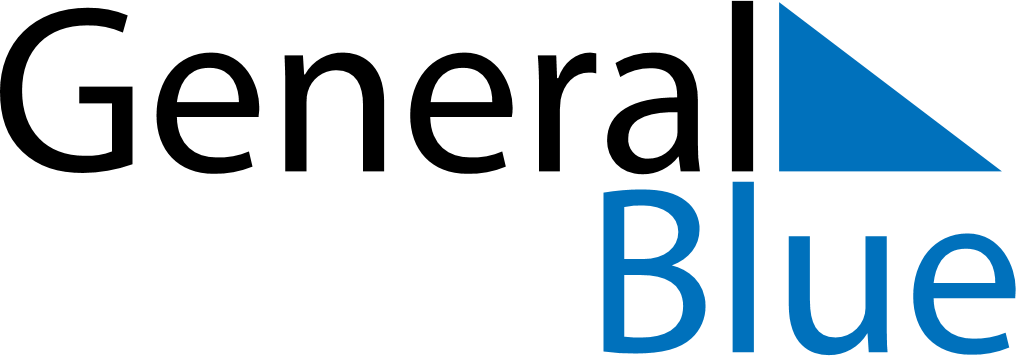 January 2021January 2021January 2021BeninBeninSundayMondayTuesdayWednesdayThursdayFridaySaturday12New Year’s Day345678910111213141516Fête du Vodoun171819202122232425262728293031